IIA Edmonton's Virtual Luncheon and AGM May 2022Date: Thursday, May 19, 2022Time: 12 noon - 1:00 PMZoom Meeting - Details will be emailed to all registered participants.CPE: 1Cost: Members - free. Non-members - $10.To register, click here.Note:
12-1PM will be the AGM, followed by Richard's presentation. From 1-1:15PM, there will be a 'mingle' with Richard, where those who choose to stay can open their videos and mike to interact with Richard. The mingle' is optional. The Never Ending Evolution, Innovation, and Challenges Facing Internal Audit in CanadaNever before has it been so obvious that Internal Audit can provide significant value to Audit Committees, Leadership and other Stakeholders. The demand is obvious and growing fast. This is driven by the enormous uncertainty and emerging risk world wide. The biggest challenge facing the profession is recruiting and training high potential future leaders to lead Internal Audit functions into the future. Current Internal Audit leaders are also needing to continuous adapt, learn, and become more agile. In summary, Internal Audit must achieve these supply needs, or Audit Committees and Leaders with look elsewhere for help. This presentation will highlight the hot topics that IIA Canada and North America are discussing and the potential solutions.Presenter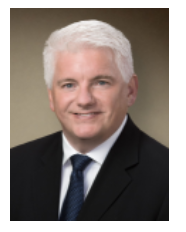 MNP’s National Internal Audit Services Leader, based in the Calgary office. Richard has 30 years of
experience assisting complex global organizations with their internal audit, governance, risk
management, IT audit, data analytics, ethics and compliance needs. He has deep industry experience in
the utilities / energy, consumer goods, retail, technology, telecommunications, not-for-profit and public
sector.
 
Leveraging his experience leading internal audit and risk projects in more than 50 countries, Richard has
a global perspective on the issues that businesses face. He has worked with renowned organizations and
has a proven track record of achieving cost-effective value-added solutions to manage priority risks and
improve business processes and controls.
 
Prior to joining MNP, Richard served as a Global Internal Audit and Risk Management Director for
General Mills Inc. with oversight of over 100 country operations. In this role, he helped develop a global
data analytics strategy for the Internal Audit function. Most recently, he was Chief Audit Executive and
Vice President of Risk Management and Compliance for a Canadian subsidiary of one of the largest
utilities and renewable energy operators in the U.S., Berkshire Hathaway Energy Canada. In this role,
Richard utilized data analytics to drive material cost savings with complex construction projects.
 
Richard is a Chartered Professional Accountant (FCPA), qualifying as a Certified Management Accountant
(FCMA) in 2003, and holds the Certified Internal Auditor (CIA), Certified Fraud Examiner (CFE) and
Certification in Risk Management Assurance (CRMA) designations. He was the first Canadian to receive
the Qualification in Internal Audit Leadership (QIAL) designation from the Institute of Internal Auditors.
Richard is currently the Past Chair of the IIA Canada Board of Directors and is also a member of the IIA
North American Board. He is on the Governance Certificate steering team and Audit Committee
Conference Board for CPA Canada. He has facilitated the ERM course for the ICD Directors Education
Program for 10 years. Richard in also on the Industry Technology and Innovation Advisory Council at the
University of Calgary.Please note, we do not accept any late registrations after the 4PM deadline on Wednesday, May 18th.Note: Prior to the luncheon, you will receive an email to register on Zoom to receive the actual event link. Please register on Zoom with the name you used to register for the event.If you have any questions, please reply to chapter92@iiachapters.org.